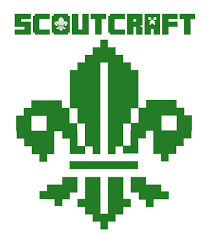 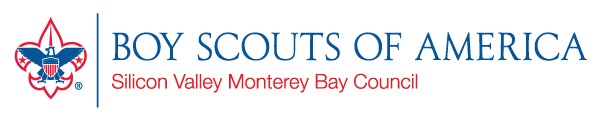 NameStevens Creek 1-dayStevens Creek 1-dayDateJune 1st, 2024June 1st, 2024HoursSaturday, 10:00 AM to 6:00 PMPlease bring a lunch, water bottle, snacks and completed med form for anyone staying.Dinner will be providedSaturday, 10:00 AM to 6:00 PMPlease bring a lunch, water bottle, snacks and completed med form for anyone staying.Dinner will be providedAddressVilla Maria Picnic Area, Stevens Creek County Park, 11401 Stevens Canyon RdCupertino, CA 95014* You will see a white ghost bike at the park entrance off Stevens Canyon Road.Villa Maria Picnic Area, Stevens Creek County Park, 11401 Stevens Canyon RdCupertino, CA 95014* You will see a white ghost bike at the park entrance off Stevens Canyon Road.Cost$25 $25 Parent ParticipationParents are encouraged to spend the day with their Scout and enjoy dinner before the campfire program. All  Lion and Tigers must have a parent accompany themParents are encouraged to spend the day with their Scout and enjoy dinner before the campfire program. All  Lion and Tigers must have a parent accompany themExpected Achievements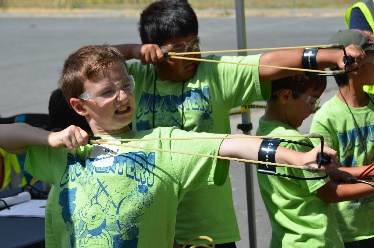 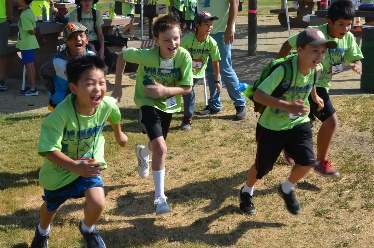 Welcome to SCOUTCRAFT!We have merged Minecraft and Scouting so you can enjoy Minecraft themed activities while having a great time in the outdoors. This is event is for registered Lion, Tiger, Wolf, Bear, Webelos and AOL Scouts.We will have slingshots, scout skills, crafts, games, STEM activities, nature, a hot dog dinner and a camp fire show -all while you explore the biomes of Villa Maria Welcome to SCOUTCRAFT!We have merged Minecraft and Scouting so you can enjoy Minecraft themed activities while having a great time in the outdoors. This is event is for registered Lion, Tiger, Wolf, Bear, Webelos and AOL Scouts.We will have slingshots, scout skills, crafts, games, STEM activities, nature, a hot dog dinner and a camp fire show -all while you explore the biomes of Villa Maria Parent Meeting & Check-InVilla Maria Picnic AreaStevens Creek County Park11401 Stevens Canyon RdCupertino, CA 95014Saturday, June 1st
9:15 AMScout Check-In, All Scouts and parents need to bring a completed medical form parts A&B each.Paperwork Submission and Completion,Parent/Guardian Meeting at 10am to make sure we have enough Adult coverage for each Den.Volunteer Camp LeadershipDirector
Camp Medic
Youth Staff DirectorMichelle Ray         michelle_blake@yahoo.com    (408) 309-3123Izzy Morrish              bizzyizzy2000@yahoo.com    (408) 829-2883Aidan Tabor             aidan.taber@icloud.com